台灣首府大學 推廣教育處 106年度暑期夏令營 報名表台灣首府大學推廣教育處：06-5718888#638、639學生姓名身分證字號就讀學校出生年月日民國______年_____月______日年級□幼稚園 □升國小__年級□升國中一年級家長姓名住家電話家長手機地址Email報名營隊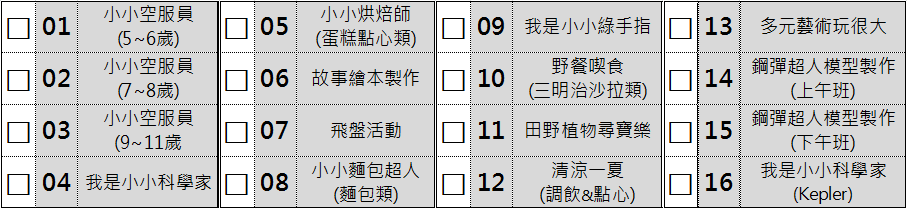 健康狀況★是否有用藥提醒需求？ □無  □有，時段：____________________★其它任何身體不適之處需要注意_____________________________________________★是否有用藥提醒需求？ □無  □有，時段：____________________★其它任何身體不適之處需要注意_____________________________________________★是否有用藥提醒需求？ □無  □有，時段：____________________★其它任何身體不適之處需要注意_____________________________________________飲食習慣★飲食需求：□素食    □葷食   ★食物過敏：_______________________________★飲食需求：□素食    □葷食   ★食物過敏：_______________________________★飲食需求：□素食    □葷食   ★食物過敏：_______________________________繳款方式□ 現場報名繳費□ ATM轉帳繳費  戶名：財團法人台灣首府大學   帳號：0191383-0009425                   郵局：麻豆新生郵局 (郵局代號700)□ 現場報名繳費□ ATM轉帳繳費  戶名：財團法人台灣首府大學   帳號：0191383-0009425                   郵局：麻豆新生郵局 (郵局代號700)□ 現場報名繳費□ ATM轉帳繳費  戶名：財團法人台灣首府大學   帳號：0191383-0009425                   郵局：麻豆新生郵局 (郵局代號700)家長同意書1.同意參加本次活動，遵守團體規範，接受輔導老師指導。2.在活動中如有身體不適，需要緊急醫療，我同意採取適當的措施。3.若於報名時未告知有任何不適應之症狀，以致造成教學或活動困擾，其責任概由報名本人或監護人自行負責。父母或監護人簽名：__________________  中華民國 _____年_____月______日1.同意參加本次活動，遵守團體規範，接受輔導老師指導。2.在活動中如有身體不適，需要緊急醫療，我同意採取適當的措施。3.若於報名時未告知有任何不適應之症狀，以致造成教學或活動困擾，其責任概由報名本人或監護人自行負責。父母或監護人簽名：__________________  中華民國 _____年_____月______日1.同意參加本次活動，遵守團體規範，接受輔導老師指導。2.在活動中如有身體不適，需要緊急醫療，我同意採取適當的措施。3.若於報名時未告知有任何不適應之症狀，以致造成教學或活動困擾，其責任概由報名本人或監護人自行負責。父母或監護人簽名：__________________  中華民國 _____年_____月______日訊息來源□學校網站    □BeClass報名網    □親友推薦    □學校傳單□店家傳單    □FB廣告           □其他____________________□學校網站    □BeClass報名網    □親友推薦    □學校傳單□店家傳單    □FB廣告           □其他____________________□學校網站    □BeClass報名網    □親友推薦    □學校傳單□店家傳單    □FB廣告           □其他____________________本次報名享受之優惠□早鳥優惠價 (我是小小科學家【04、16】 及 鋼彈課程【14、15】不參與早鳥優惠活動)□單科報名95折  □1人同報2科享9折  □2人團報，學員名字為：_______________ □以原價5折參加當週星光之體能課程。□早鳥優惠價 (我是小小科學家【04、16】 及 鋼彈課程【14、15】不參與早鳥優惠活動)□單科報名95折  □1人同報2科享9折  □2人團報，學員名字為：_______________ □以原價5折參加當週星光之體能課程。□早鳥優惠價 (我是小小科學家【04、16】 及 鋼彈課程【14、15】不參與早鳥優惠活動)□單科報名95折  □1人同報2科享9折  □2人團報，學員名字為：_______________ □以原價5折參加當週星光之體能課程。